Центральная детская библиотека имени М. ГорькогоОтдел инноваций, маркетинга, информации                                                  «…прочти и передай товарищу!» -                                                        такими словами заканчивался текст листовок,                                                     которые распространяли молодогвардейцы.(70 лет трагической гибели подпольной организации «Молодая гвардия»)Список литературы для старшеклассников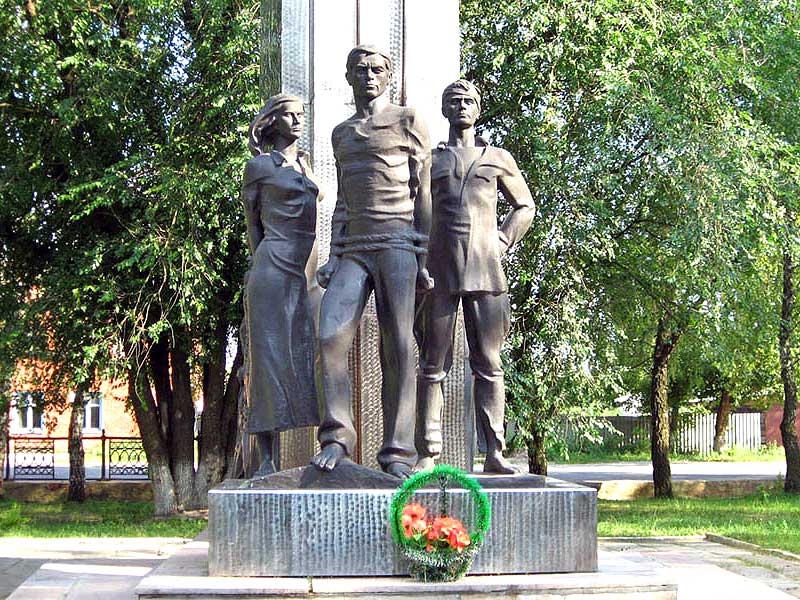 Брянск, 2013Дорогие читатели!Счастливый вы народ: родились под мирным небом нашей могучей Родины, никогда не слышали воя бомб и грохота канонады, не видели ужасов войны. А ведь не всегда небо над нашей страной было безоблачным и мирным. Люди старших поколений помнят это страшное время – грозное лихолетье войны, тяжелейшую битву с фашизмом.Да, это было суровое время. Но это было и героическое время.                          1418 тревожных дней и ночей длилась Великая Отечественная война с фашистской ордой. Эти дни и ночи навсегда останутся в памяти народной, в памяти человечества.2013 год – это год важных исторических юбилейных дат, связанных с событиями Великой Отечественной войны 1941-1945гг:70 лет Сталинградской битве (окончена в 1943 году)70 лет прорыву блокады Ленинграда70 лет Курской битве70 лет освобождению г. Брянска.А еще  70 лет трагической гибели членов подпольной организации «Молодая гвардия».Далеко за пределами нашей страны стал известен подвиг краснодонской подпольной организации, действующей в период гитлеровской оккупации. Юные патриоты расклеивали листовки, освобождали советских военнопленных, взрывали вражескую технику. Выданные предателями, подпольщики были схвачены фашистами, подверглись жестоким пыткам. Но и на казнь они шли несломленными.Пятеро молодогвардейцев посмертно получили звание Герой Советского Союза:Громова Ульяна Матвеевна, Земнухов Иван Александрович, Кошевой Олег Васильевич, Тюленин Сергей Гаврилович, Швецова Любовь Григорьевна.  История «Молодой гвардии» - героическая страница летописи Великой Отечественной войны. Предлагаем вам список литературы, которая находится в фонде ЦДБ имени М. Горького. Материалы, включённые в этот список, дают яркое представление о героизме юных патриотов, глубоко взволнуют вас, оставят неизгладимое впечатление  в вашем сердце.   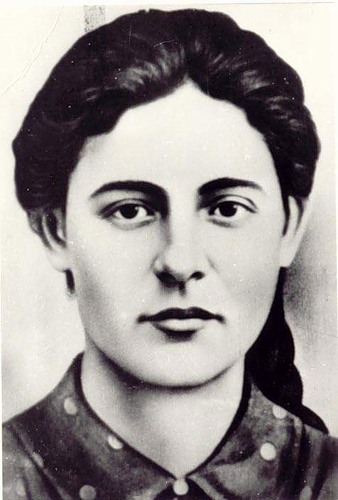 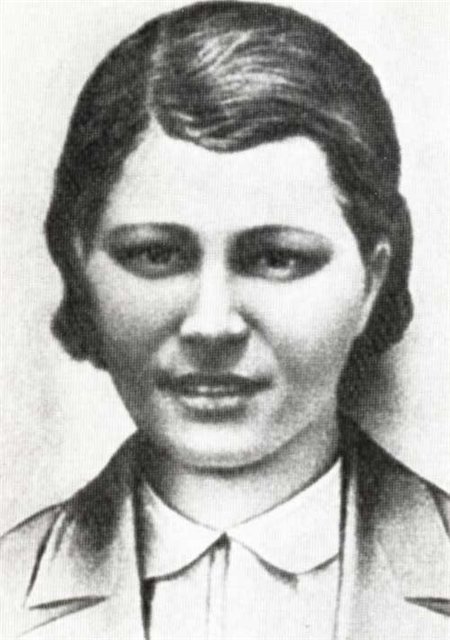 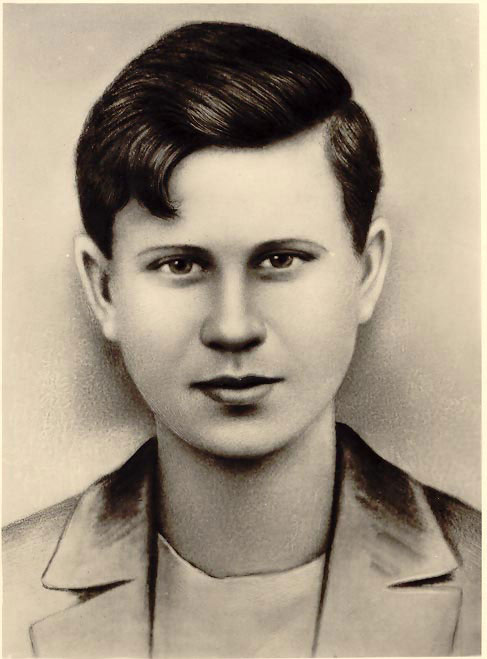 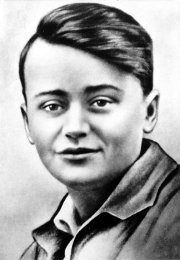 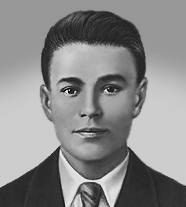 СтатьиГромова Ульяна Матвеевна (1924-1943)// Кто был кто в Великой Отечественной войне 1941-1945. Люди. События, Факты: Справочник.- М.,2000.- С. 80.Дружинина, А. «Молодая гвардия» - некоторые факты: [сведения из архивных документов об истории создания, подвиге и трагической гибели членов подпольной группы в г. Краснодоне в 1942 – 1943 г.]/                                  А. Дружинина// Наука и жизнь.- 2003.- № 1.- С. 50-54.Дружинина, А. Один из оставшихся в живых…»: [Жизнь, деятельность и судьба члена подпольной организации «Молодая гвардия» г.Краснодона Георгия Арутюняна]/ А. Дружинина// Наука и жизнь.- 2003.- № 12.-                         С. 69-71.Земнухов Иван Александрович (1923-1943)// Кто был кто в Великой Отечественной войне 1941-1945. Люди. События. Факты: Справочник.- М., 2000.- С.104.Колесник, Ю. Каким был Сергей Тюленин: [биография члена подпольной организации «Молодая гвардия» в г. Краснодоне]/ Ю.Колесник// Воспитание школьников.- 1989.- № 3.- С. 113-125.Кошевой Олег Васильевич (1926-1943)// Кто был кто в Великой Отечественной войне 1941-1945. Люди. События. Факты: Справочник.- М.,2000.- С. 134.Кошевой Олег Васильевич (8.6.1926 - 9.2.1943)// Новая Российская энциклопедия: в 12 т. Т.9 (1).- М., 2012.- С. 50.Кошевой Олег Васильевич (8.6.1926 – 9.2.1943)// Большая Российская энциклопедия: в 30т. Т.15.- М.,2010.- С. 539.Кто же предал «Молодую гвардию»?: [о деятельности молодогвардейцев и их судьбе]// Всемирный следопыт.- 2001.- № 7.- С.34-35.Масюк, А. Разгром «Молодой гвардии»: [о подпольной комсомольской организации в Краснодоне]/ А. Масюк// Комсомольская правда.- 2001.-                        9 июня. – С. 12.Минаев, В.  Духовное мародёрство: [Об истинном и ложном в истории подпольной комсомольской организации  «Молодая гвардия» в Краснодоне]/ В. Минаев // Молодая гвардия.- 1992.- № 11/12.- С. 219-237.Мушкина, Е. «Это было в Краснодоне, в грозном зареве войны…!: [документально-исторический очерк о создании, борьбе и судьбе подпольной молодёжной организации «Молодая гвардия»]/ Е. Мушкина// Родина.- 2008.- № 2.- С. 113-120.На весах правды: [о восстановлении честного имени молодогвардейца Виктора Третьякевича]// Комсомольская правда.- 1989.- 5 января.Никитенко. А. Не опорочить: [архивные документы, свидетельствующие о гибели Олега Кошевого]/ А. Никитенко// Комсомольская правда.- 1988.- 29 марта.Новохатский, В. Рота, в атаку, за Родину! Вперёд!: [станицы боевого пути и гибели командира «Молодой гвардии» Ивана Туркенича, Героя Советского Союза]/ В. Новохатский// Парламентская газета.- 2005.- 5 мая. – С. 19.Подвиг и память: [рассказывает член подпольной организации «Молодая гвардия» Валерия Борц]// Правда.- 1988.- 5 ноября.Сергеева, Г. Детская книга «Сороковых, пороховых»: Выставка литературы для детей, изданной в годы войны/ Г. Сергеева// Библиополе.- 2011.- № 5.- С.37-46.Степанюк, Б. Ульяна Громова: [поэма]/ Б. Степанюк// Молодая гвардия.- 1982.- № 5.- С. 93-105.Тюленин Сергей Гаврилович (1925-1943)// Кто был кто в Великой Отечественной войне 1941-1945. Люди. События. Факты: Справочник.- М., 2000.- С.254.Фадеев, А.А. Бессмертие/ А.А. Фадеев// Публицистика периода Великой Отечественной войны и первых послевоенных лет.- М.: Сов. Россия, 1985.- С.196-203.Шевцова Любовь Григорьевна (1924-1943)// Кто был кто в Великой Отечественной войне 1941-1945. Люди. События. Факты: Справочник.- М., 2000.- С. 279-280.КнигиБашков, В.П. Иван Земнухов: Документальная повесть/ В.П.Башков.- М.: Политиздат, 1990.- 176с.Васильев, В.П. …И передай товарищу!: О героях- молодогвардейцах и памятных местах, связанных с их подвигом.- М.: Мол.гвардия, 1985.- 159с.: ил.Кошевая, Е.Н. Повесть о сыне/ Е.Н. Кошевая.- М.: Изд-во ДОСААФ, 1986.- 158с.: ил.Никитенко, А.Г. Здесь жили и боролись молодогвардейцы: Путеводитель/ А.Г. Никитенко.- Донецк: Донбас, 1984.- 31с.: ил.Художественные произведенияКотов, М. Сердца смелых/ М.Котов, В. Ляцковский// Библиополе.- 2011.-№ 5.- С. 40-41.Фадеев, А.А. Молодая гвардия/ А.А. Фадеев.- М.: Просвещение, 1982.- 528с.Память о молодогвардейцахВ память об организации назван новый город Луганской области — Молодогвардейск (1961); именами героев названы населённые пункты, совхозы, колхозы, корабли, школы и т. д.В самом Краснодоне действует музей «Молодой гвардии», установлен памятник (копия — в Петербурге, в парке Екатерингоф).В 2003 году Луганскому военному лицею было присвоено звание Героев Молодой Гвардии.В Москве в 1962 году Молодёжная улица бывшего города Кунцево переименована в Молодогвардейскую в память о подпольной организации города Краснодона.В Харькове в начале 1950-х годов была открыта аллея героев-молодогвардейцев по улице Культуры 22, перед 116-й средней школой.В Москве в школе № 312 работает музей «Молодой гвардии». Музей был открыт в 1958 году. Хранитель музея Тамара Александровна Кисничан.В городе Чебаркуль Челябинской области школа № 2 носит имя «Молодой гвардии». В холле школы установлен барельеф героям-молодогвардейцам. В прежние годы коллектив и ученики школы поддерживали тесный контакт с жителями Краснодона, свидетелями работы молодогвардейцев.В Иркутской области в городах Иркутск, Ангарск, Шелехов; в Свердловской области в городе Ревда, существуют улицы, названные в честь Олега Кошевого.В городе Томск Томской области в лицее № 8 работает музей «Молодая гвардия».Улица Молодой Гвардии есть в городе Хмельницком. Раньше она называлась Пролетарской. Улица Молодой Гвардии есть в городе Брянске.В Москве на 2-й Миусской улице стоит памятник А. Фадееву. Памятник включает в себя 3 сюжетных линии: статуя Александра Фадеева, герои романа «Разгром» и «Молодая гвардия».Харьковская Аллея молодогвардейцев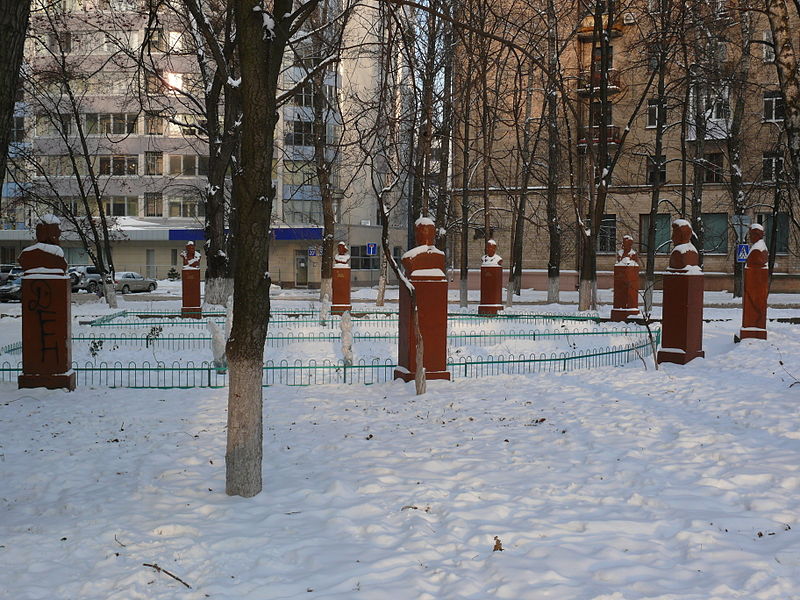 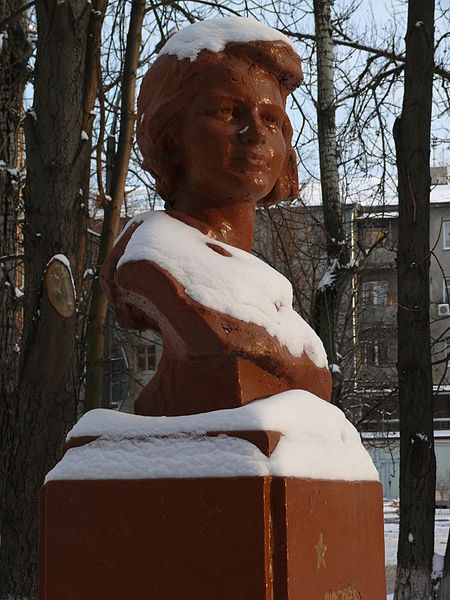 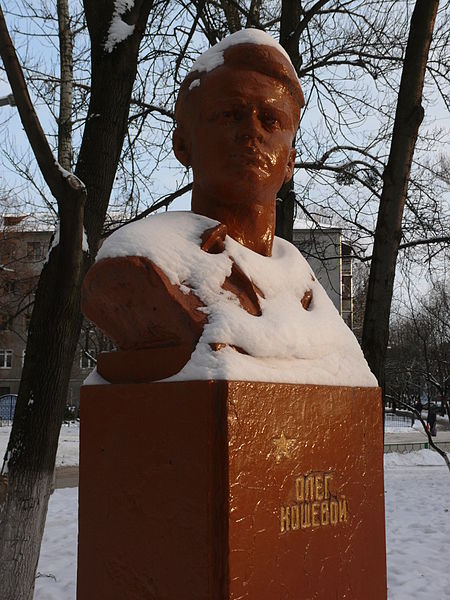 Пособие № 1Полынова М.А.Гордимся именем улицы нашей – «Молодой гвардии»